Куда: Уважаемые господа!Коммерческое предложение №0051Т от 02.02.2020 г.Компания «Спецприцеп» совместно с официальным дилером по РФ ООО "МаксКар" благодарит Вас за интерес к нашей продукции и имеет честь представить ее Вам в виде коммерческого предложения.Бортовой полуприцеп Спецприцеп 994283, 14 м., W-агрегат BPW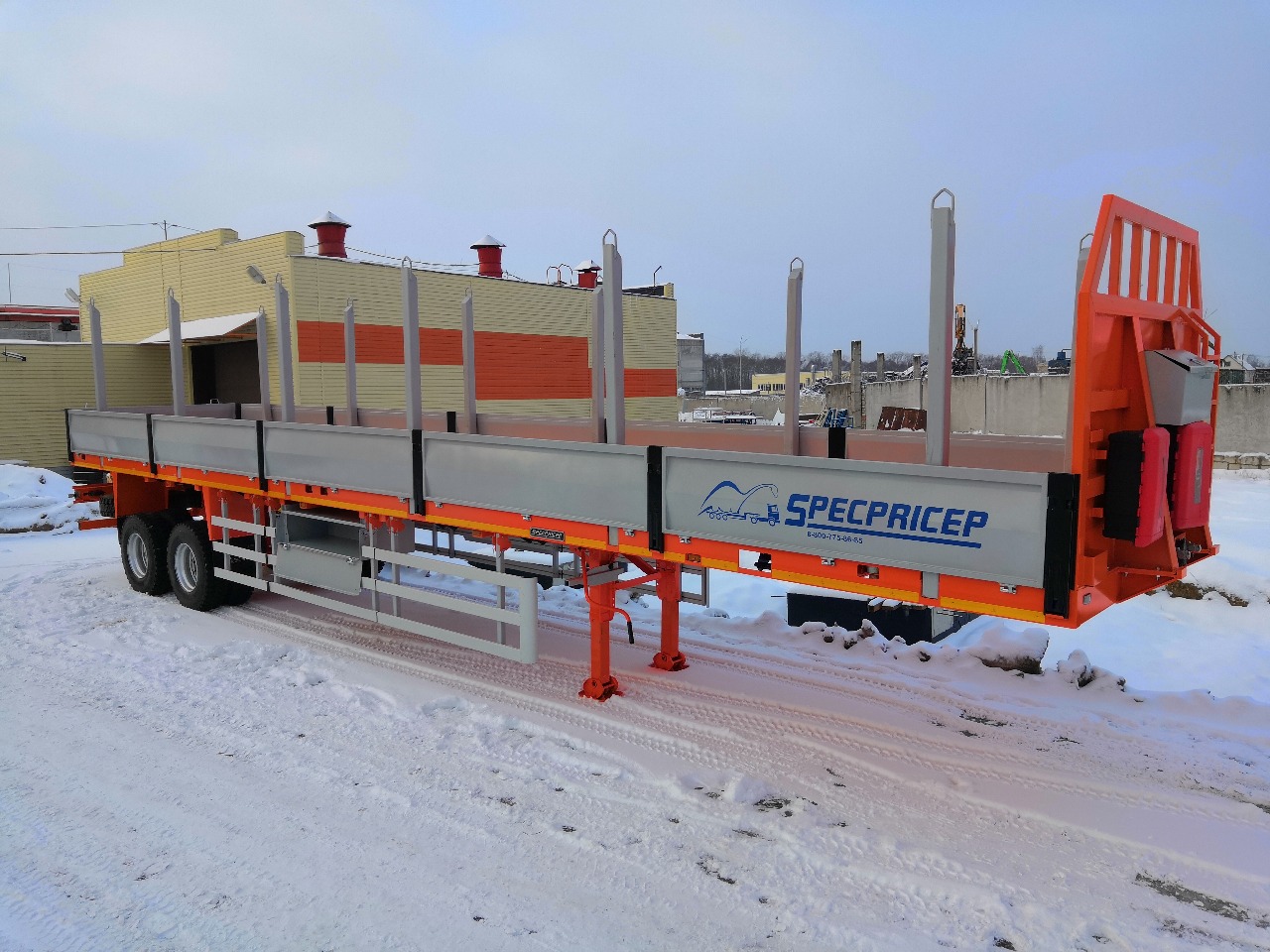 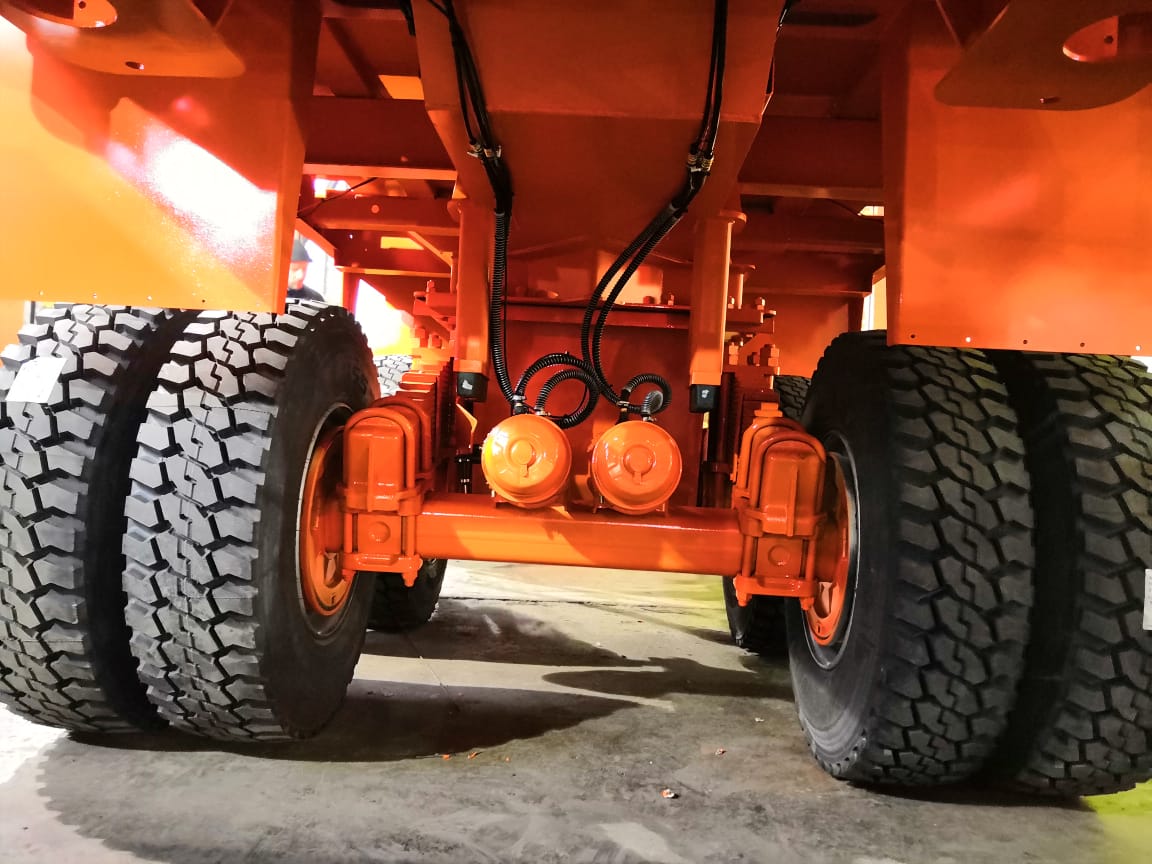 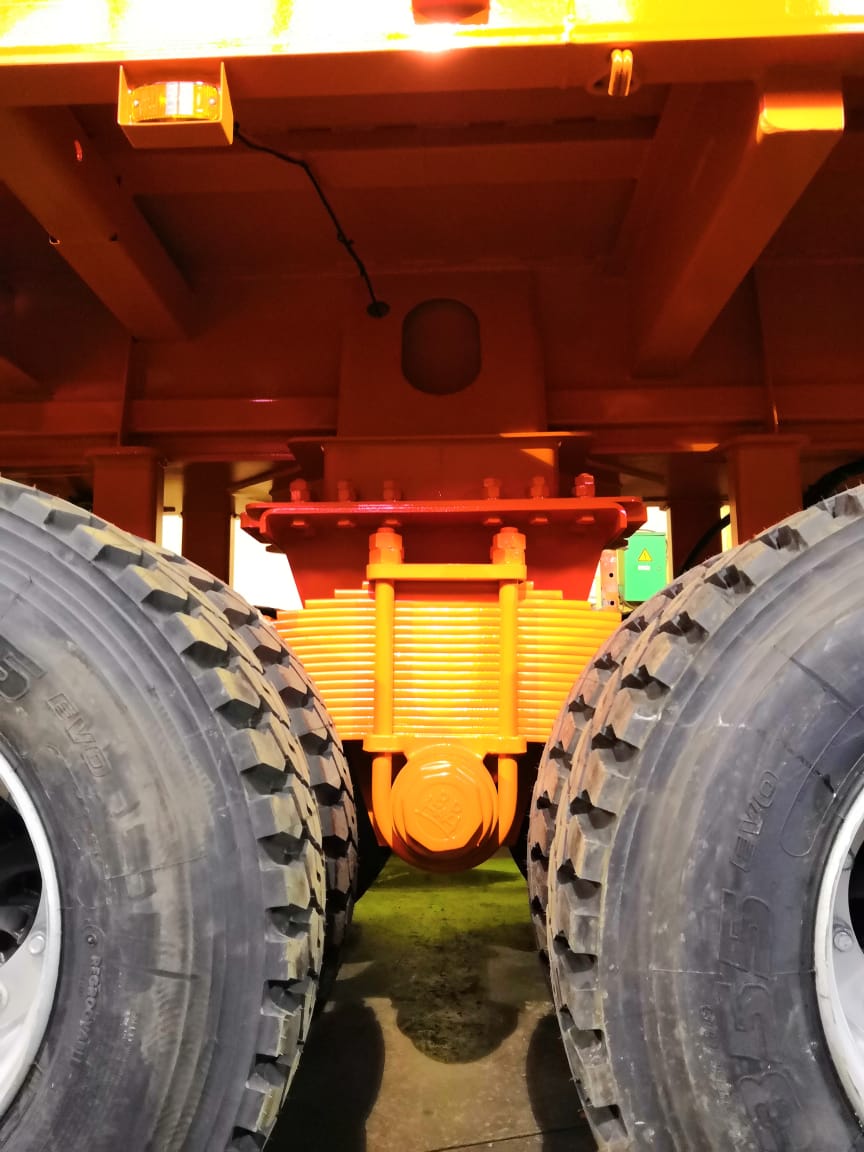 Просмотреть фото на сайте:https://www.maxcar54.ru/catalog/pritsepy-i-polupritsepy/bortovye-otkrytye/specpricep-994282-2-osi-bpw-w-agregat-fitingi-koniki/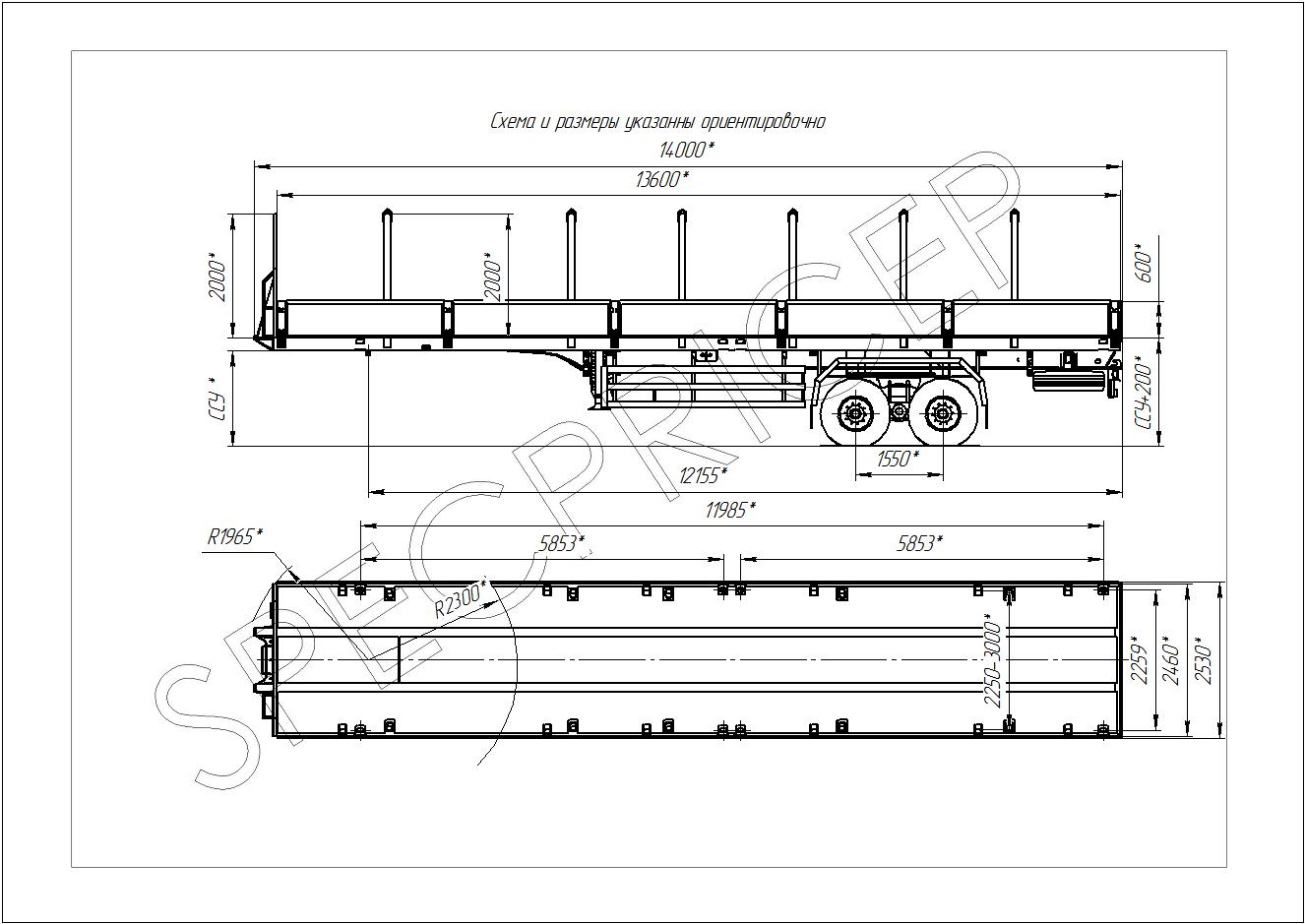 Производство ООО «Компания «Спецприцеп» сертифицировано по ISO 9001 (регистрационный № РОСС RU.ИС06.К00058).Компания «Спецприцеп» заинтересована во взаимовыгодном и долгосрочном сотрудничестве с Вами.Доставка до Новосибирска - 120 000 руб. в течение 10 дней                  Срок действия коммерческого предложения до 30.01.2019 года. Производство ООО «Компания «Спецприцеп» сертифицировано по ISO 9001 (регистрационный № РОСС RU.ИС06.К00058).Компания «Спецприцеп» заинтересована во взаимовыгодном и долгосрочном сотрудничестве с Вами.посмотрите наши свежие фото и видео с завода:https://cloud.mail.ru/public/KFuT/zN7hXQ3HhВидео других бортовых моделей СпецПрицеп:Бортовой SpecPricep 994283, 3 оси SAF, пневмо, выдвижные коникиhttps://youtu.be/O5aFpaKY6tE4-х осный раздвижной полуприцеп SpecPricep 994284https://youtu.be/ZMpegO85UpUБортовой полуприцеп Спецприцеп 994283 выгрузка в порту Усть-Кутhttps://youtu.be/gEEpHByzUaMС уважением, Карнаков Вячеслав Владимирович
директор ООО "МаксКар" 
8 (383) 233-32-53
8-913-752-39-76.8-913-477-09-39 (служебный)
стоянка - г. Новосибирск, ул. Кубовая, 60.
(карьер Мочище, ост. Объединение 4, автобаза "КатуньТранс")
maxcar54@mail.ru
www.maxcar54.ruнаш канал в ЮТУБе:https://www.youtube.com/channel/UCIiFI5uro5xB8fkw0N0pyRg/videosСтранаРоссийская ФедерацияПроизводительООО «Компания «СПЕЦПРИЦЕП»Технические характеристикиМодель994282Масса перевозимого груза, кг40 000Допустимая полная масса, кг50 500Масса снаряженная, кг10 500Высота ССУПод тягач заказчикаХодовая частьОсиBPW пр-ва Германия – 2 шт.Подвеска  W-АгрегатКоличество осей / число колес, шт.2 (стационарные) / 8 + 1Размер шин315/80R22,5Грузовая площадкаПогрузочная высота платформы, ммССУ + 200Длина, мм13 600Ширина, мм2 530Настил платформыМеталлический, рифлёныйЭлектрооборудованиеДвухпроводное с питанием от тягача, напряжением 24В, количество и расположение приборов по ГОСТ 8769, разъемное соединение по ГОСТ 9200, Водостойкая светотехникаТормозная системаАнтиблокировочная систем тормозовЕBS, с системой против опрокидывания Рабочая тормозная системаКолодочная на все колеса с приводом от тягачаСтояночная тормозная системаЭнергоаккумуляторыСтояночные опоры Механические телескопы с нагрузкой (24-50т), 2 шт.КомплектацияШкворень импортный 2" или 3,5", боковая защита, опоры механические двухскоростные, борта по периметру грузовой площадки съемные и откидывающиеся (600 мм) металлические, коники 6 пар, раздвижные высотой 2000 мм, контейнерные фитинги под 2х20 и 1х40 футовые контейнеры; Топливные баки 2 шт. по 500 литров каждый Передний борт металлический, служит для защиты кабины; механизмы крепления груза с натяжным устройством; инструментальные ящики с замками, 2 шт., под платформой; лестница на переднем борт.Цена с НДС, руб. 2 350  000,00 рублейСрок изготовления, рабочие дни40-45 рабочих днейГарантийный срок 12 месяцев